Baccalauréat ProfessionnelSYSTÈMES NUMÉRIQUESOption B AUDIOVISUELS, RÉSEAU ET ÉQUIPEMENTS DOMESTIQUES (ARED)ÉPREUVE E2 – ÉPREUVE TECHNOLOGIQUEANALYSE D’UN SYSTÈME NUMÉRIQUESESSION 2023Mise en situation et présentation du projetLe sujet portera sur un établissement d’hébergement pour personnes âgées dépendantes (EHPAD)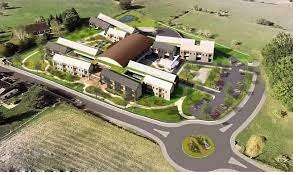 Mise en situationLa sécurité et le bien-être des résidents de l’EHPAD nécessitent des installations et équipements adaptés dans le domaine de la gestion de l’assistance à la personne et dans le domaine de l’audiovisuel.Les personnels bénéficient d’un local réservé équipé d’appareils de type électrodomestique nécessaire à leurs besoins durant leur service.L’étude est composée des parties suivantes :Préparation, installation et paramétrage du système d’appel infirmier téléCARE IP appliqué à une chambre de résident ;Installation audiovisuelle dans l’espace vidéo d’une partie commune pour  les  résidents ;Installation et mise en service d’un four connecté SAUTER ;Maintenance d’un four SAUTER.Description des ressources techniquesSystème d’appel infirmier « téléCARE IP ».Voir Synoptique page5 du sujet.Le système téléCARE IP permet la transmission et la signalisation des appels faits par les résidents de leur chambre ou de locaux communs. Les personnels accèdent aux appels dans le local personnel et par les signalisations de couloir.Il s’agit d’un système qui fonctionne en réseau sur la base du protocole IP, géré centralement par un module appelé Système Manager (NISM).Bus de chambreLe bus de chambre est composé de 4 conducteurs : un est utilisé pour les données, un autre pour la communication vocale et les 2 autres pour l’alimentation électrique fournie par les contrôleurs de chambre.Bus actifChaque contrôleur de chambre (NIRC) possède 4bus de chambre actifs avec la possibilité de commander 8 unités actives par bus comme les afficheurs d’office(NIRD), les unités d’appel bloc porte (NIDM)…Bus passifPlusieurs unités actives sont équipées d’un connecteur bus passif pour le raccordement d’unités passives. Une unité passive partage la même adresse que son unité active associée.Interconnexions possibles entre les unités actives et passives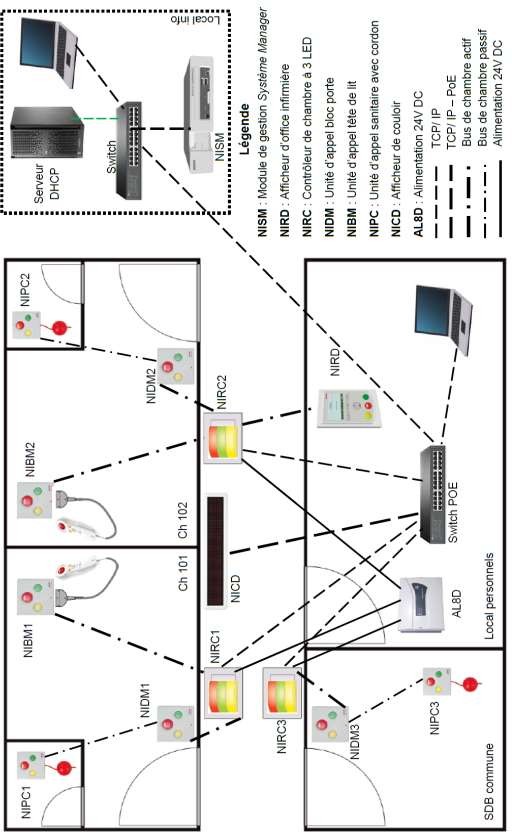 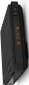 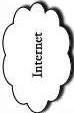 Espace vidéo des résidentsL’espace vidéo réservé aux résidents doit être équipé des éléments suivants :Antennes de réception	Téléviseur PANASONIC TX-75EX780E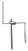 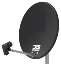 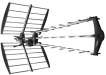 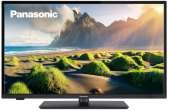 Décodeur TNT/SAT SAGEMCOM DS87HD	Lecteur Blu-ray LG BP230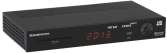 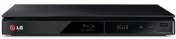 Amplificateur Hifi stéréo PIONEER VSX-534-D	Home cinéma 5.1 PIONEER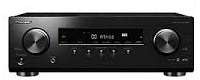 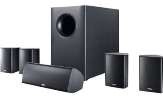 Four connecté SAUTERUn four connecté SAUTER doit être mis en service dans la salle réservée au personnel. Pour cela, un circuit électrique spécialisé, répondant à la norme NF C 15-100, a été installé par un électricien. Les protections de ce circuit sont accessibles dans le TGBT (tableau général basse tension).Le technicien et les utilisateurs du four ont téléchargé l’application « Sauter Smart Control » sur leur smartphone.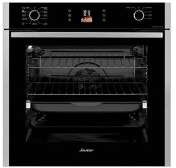 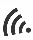 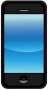  Synoptique de l’installation audiovisuelle de la salle commune des résidents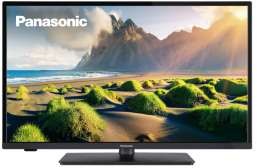 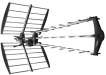 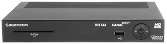 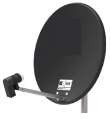 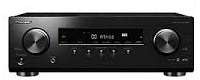 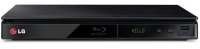 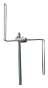 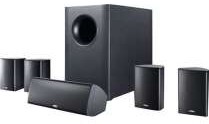  Plan d’adressage du réseauL’adressage des équipements est assuré par un serveur DHCP en dynamique.Le routage des données sur l’internet se fera par l’intermédiaire d’une box Orange LiveboxParamètres réseau de la LiveboxTravail demandéPartie 1 – Étude du système d’appel infirmier « téléCARE IP »L’étude portera sur tous les équipements nécessaires au fonctionnement des appels de la chambre 102, l’afficheur de couloir et les équipements du local personnels et du local informatique.Question 1 - Compléter le tableau suivant en ajoutant les équipements nécessaires à l’installation en fonction de leur rôle respectif. (Cf. pages 3 ; 4 ; 5 du sujet)Question 2 - Identifier sur le tableau suivant le type de liaison (BUS actif, BUS passif, Ethernet ou Ethernet+PoE) entre les différents périphériques mis en jeu pour chaque chambre de résident. (Cf. pages 3, 4 et 5 du sujet)Question 3 - Déterminer le nombre maxi de périphériques pouvant être connectés par BUS à une adresse différente sur le contrôleur de chambre (NIRC2). Justifier la réponse. (Cf. Annexe N°1)Question 4 - Indiquer le débit du bus de chambre. (Cf. Annexe N°1)Question 5 - Rechercher les caractéristiques de l’élément de protection en sortie bus des contrôleurs de chambre NIRC. (Cf. Annexe N°1)Question 6 - Les bus de chambre, comportant 4 conducteurs, assurent les liaisons entre les contrôleurs de chambre (NIRC) et leurs périphériques (NIBM, NIDM, NIRD).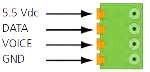 Connecteur de bus d’un contrôleurPréciser la signification exacte de chacun des 4 conducteurs du bus à connecter. (Cf. ressources techniques pages 3 et 4 du sujet)Question 7 - Choisir le modèle de l’afficheur répondant a des paramètres suivants :Les messages du système manager nécessitent un minimum de 10 caractères pour l’affichage.L’afficheur doit être fixé plaqué sur le mur du couloir. (Cf. Annexe N°7)Question 8 - Indiquer les différentes possibilités d’alimentation électrique de l’afficheur de couloir NICD. (Cf. Annexe N°7)Question 9 - Indiquer le type d’alimentation retenue pour l’installation de l’afficheur et expliquerl’avantage de ce choix comparé à l’autre. (Cf. ressources techniques pages 1, 2 et 3 du sujet)Question 10 - Relever les caractéristiques de l’alimentation de l’afficheur (NICD) choisi à la question 7. (Cf. Annexe N°7)Question 11Le cahier des charges précise que le switch POE TP-LINK choisi doit alimenter électriquement 4 afficheurs de couloir (NICD) identiques à celui choisi à la question 7.Vérifier la conformité de ce switch. (Cf. Annexes N°7 et N°8)Question 12Les autres périphériques de l’installation sont reliés à une alimentation externe 24V DC.Cette alimentation est dotée de 2 batteries de secours permettant la continuité de fonctionnement du système d’appel infirmier en cas de coupure du réseau principal.Compléter le schéma suivant en branchant des 2 batteries sur l’alimentation sachant qu’elles délivrent 12V chacune et que l’alimentation doit être de 24V. (Cf. Annexe N°6)Réseau 230V AC24V0VUtilisation+	-12 V+	-12 VQuestion 13 - Indiquer le mode d’attribution des adresses IP aux éléments du système par le serveur DHCP en cochant la bonne réponse.Question 14 - Donner la plage d’adresse possible pour le réseau local de l’EHPAD. Préciser sa classe d’adresseQuestion 15 - Donner la valeur du masque de sous réseau en décimal du réseau local.Question 16 - Calculer le nombre d’adresses IP encore disponibles sachant que 8 appareils sont déjà reliés au réseau.Paramétrage des unités téléCARELe technicien doit réaliser le câblage et le paramétrage des différents composants concernés par le fonctionnement du système appel infirmier de la chambre 102 et du local personnel.Les périphériques sont connectés entre eux par des bus de contrôleur de chambre actifs ou passifs.Chaque bus fournit 8 adresses différentes fixes ou paramétrables.L’alimentation électrique du système est assurée par une source extérieure 24V DC.Extrait du tableau d’affectation des bus de chambre et des adressesNota: x signifie liaison par BUS PASSIFLes unités actives paramétrables sont équipées d’un sélecteur (switch) à positionner selon les configurations suivantes :SwitchAdresse 0	Adresse 1	Adresse 2	Adresse 3Question 17 - Tracer puis repérer les liaisons suivantes sur le schéma de câblage document réponse DR1 page25 dans le respect des affectations bus/adresses et du synoptique de l’installation (Cf. page 5 du sujet et Cf. Annexes N°1 à N°5)En ROUGE :  L’alimentation électrique	repère : AlimEn NOIR :	Le réseau LAN	repère : LANEn BLEU :	Les bus actifs	repère : BAEn VERT :	Les bus passifs	repère : BPQuestion 18 - Positionner sur le document réponse DR1 page 25, les switchs des unités paramétrables en noircissant les cases correspondantes aux adresses données dans le tableau d’affectation des bus de chambre et des adresses.Partie 2 - Installation audiovisuelle dans les parties communesL’étude portera sur les liaisons et la configuration de l’installation des différents éléments audiovisuels.Question 19 - Compléter le tableau suivant en cochant le(s) type(s) de signal véhiculé(s). Préciser la nature de chacune des liaisons de l’installation. (Cf. page 7 du sujet et Cf. Annexes N°9 à 12)Les différentes liaisons doivent permettre de véhiculer la meilleure qualité possible des signaux audio et vidéo.Question 20 - Préciser la signification exacte de 5.1 pour le son Home Cinéma. (Cf. Annexe N°12)Question 21 - Préciser l’avantage d’un caisson de basse actif par rapport à un caisson de basse passif.Question 22 - Cocher le type de son restitué par 2 caissons de basse connectés à l’amplificateur. (Cf. Annexe N°12)Question 23 - Positionner les enceintes dans la salle commune des résidents par les numéros donnés dans la documentation technique. (Cf. Annexe N°12)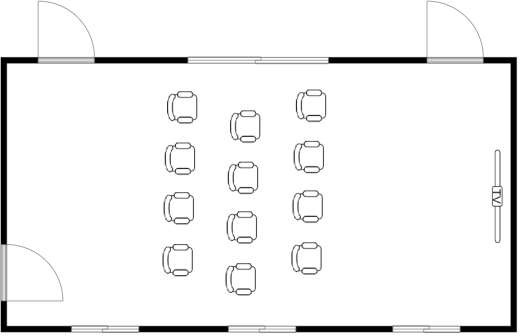 Question 24 - Relier les différents éléments de l’installation audiovisuelle conformément au synoptique page7 ainsi que les enceintes à l’amplificateur préalablement numérotées comme dans la question précédente. (Cf. Annexes N°9 à N°12)Schéma sur le document réponse DR2 page 26.Partie 3 - Installation et mise en service d’un four connecté SAUTER Un four de la marque SAUTER doit être installé dans le local du personnel.L’électricien a préalablement tiré une ligne dédiée au four et l’a raccordée au tableau électrique sur le départ désigné « libre ».Avant de brancher le four, le technicien doit s’assurer que cette installation est conforme à la norme NF C 15-100 notamment sur les points importants comme la protection des personnes et la protection des biens.Il doit ensuite effectuer la mise en service du four connecté au réseau WIFI de la box (FAI) via l’application mobile « Sauter Smart Control » installée sur smartphone.Schéma électrique fourni par l’électricien :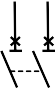 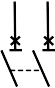 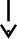 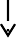 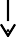 Question 25 - Relier le ou les risques encourus par l’utilisateur et par l’installation aux différents types de défauts électriques.Isolement Court-circuit SurchargeElectrisation Incendie Brulures ElectrocutionQuestion 26 - Vérifier la conformité du disjoncteur de protection de l’installation et de la section de la ligne électrique du four. (Cf. Annexe N°13)Question 27 - Le technicien vérifie maintenant la conformité de l’installation sur la protection des personnes par l’utilisation du testeur VT35 branché dans la prise dédiée au four. Le testeur affiche 3 LEDs allumées.Indiquer la valeur de réglage du testeur conformément à la norme NF C 15-100 et Conclure sur l’état de la protection des personnes (Cf. Annexe N°14)Le four est maintenant installé. Le technicien effectue à la mise en service et le connecte au réseau WIFI via une application mobile. Le Smartphone du client est un SAMSUNG.Question 28 - Citer les fonctionnalités de l’application « Sauter Smart Control ». (Cf. Annexe N°15)Question 29 - Compléter le tableau ci-dessous afin de vérifier la compatibilité entre l’application« Sauter Smarth Control », le Wifi de la box et le four Sauter. (Cf. Annexes N°15, 16 et 17)Question 30Après création d’un compte et appairage des équipements entre eux, aucun fonctionnement n’est possible via l’application. Le technicien visualise l’état de la connexion WIFI en mode « Diagnostic du four » :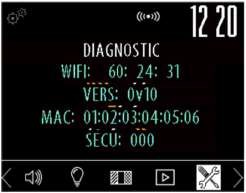 Décoder les informations affichées concernant l’état de la connexion WIFI. (Cf. Annexes N°17 et N°18)Question 31Le technicien analyse le signal WIFI à l’aide de l’application « WIFI Analyser » installée sur son smartphone et visualise les informations suivantes :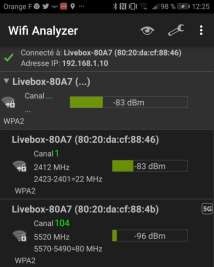 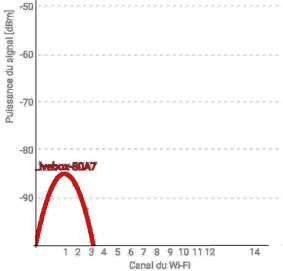 Relever la puissance du signal WIFI et en déduire son niveau de puissance en fonction des critères suivants.Question 32 - Proposer et justifier une solution pour remédier au problème mis en évidence précédemment.Question 33Lorsqu’un répéteur WIFI est nécessaire le fabricant du four SAUTER préconise l’installation du modèle D-Link DAP-1325.Vérifier la compatibilité de ce répéteur avec la box FAI. (Cf. Annexe N°22)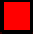 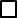 Partie 4 - Maintenance du four SAUTERLe personnel constate que le four ne chauffe plus après sélection d’un mode de cuisson (y compris par l’application mobile « Sauter Smart Control »). Le technicien, titulaire d’un titre d’habilitation électrique, diagnostique le défaut et assure la réparation dans le respect des règles de sécurité.Question 34Le technicien sélectionne le mode de cuisson « chaleur tournante » à une température de 180°C puis lance la cuisson par la touche OK. Il constate qu’il n’y a aucune chauffe et l’afficheur indique les informations suivantes.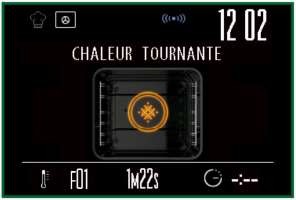 Relever et décoder l’information de l’afficheur qui signale l’anomalie de fonctionnement. (Cf. Annexes N°17 et N°18)Question 35Le technicien décide d’utiliser le programme d’aide au diagnostic (PAD) du four afin de confirmer  le composant mis en évidence à la question précédente.Donner la procédure d’entrée et de test par le PAD en complétant les informations manquantes dans le tableau ci-dessous. (Cf. Annexe N°18)Question 36 - Cocher ci-dessous le titre d’habilitation électrique du technicien sachant qu’il doit consigner l’alimentation du four pour lui-même afin de travailler en sécurité.Question 37 - Rappeler l’ordre des différentes étapes de consignation en numérotant correctement la colonne « Ordre » de 1 à 5 dans le tableau ci-dessous.Question 38 - Cocher, parmi les équipements suivants ceux nécessaires au technicien pour la consignation.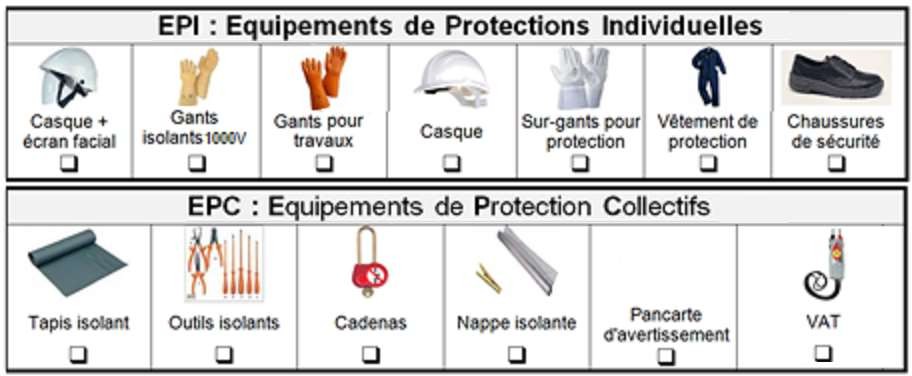 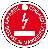 Question 39Le technicien déconnecte le composant en cause puis effectue une mesure électrique à ses bornes qui donne la valeur de 0Ω.Interpréter le résultat de cette mesure en précisant les informations suivantes. (Cf. Annexes N°19 et N°20)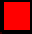 Question 40 - Rechercher la référence du composant à remplacer et son repère dans la vue éclatée. (Cf. Annexe N°21)Document réponse DR1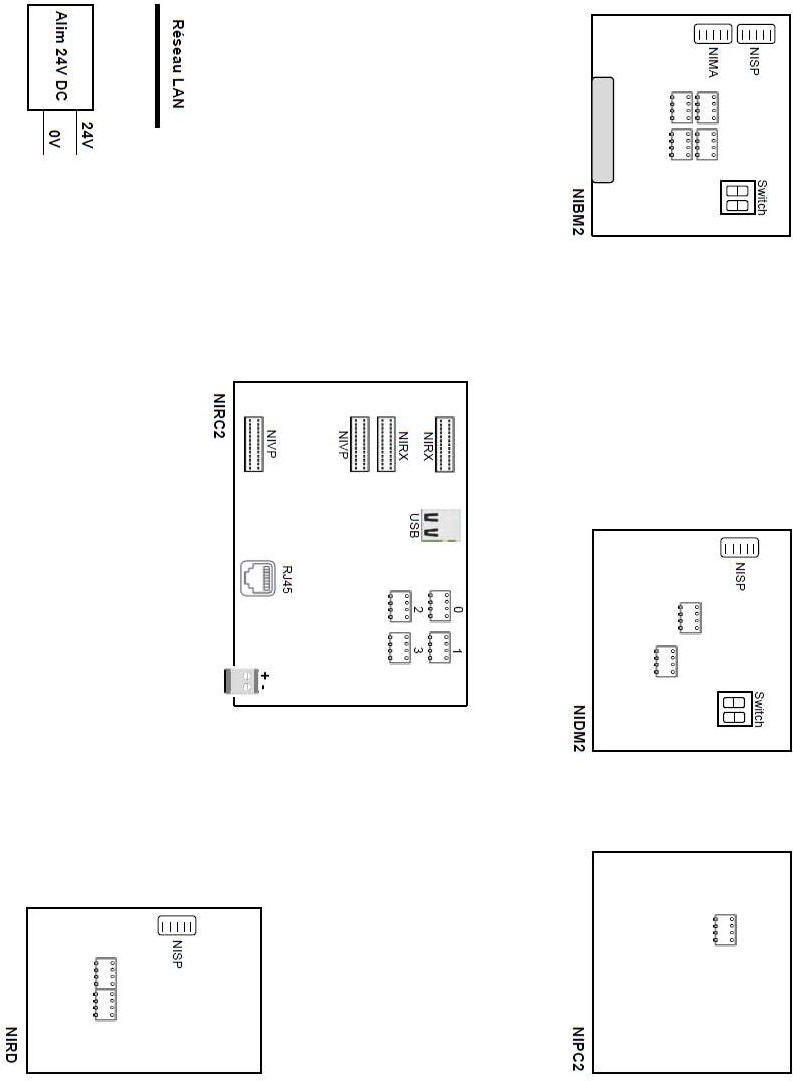 Question 17Ré se au LA NDocument réponse DR2Question 24TV PANASONIC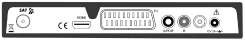 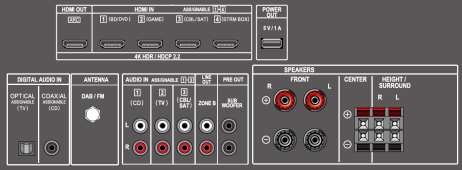 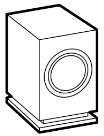 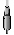 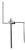 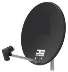 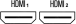 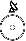 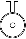 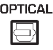 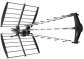 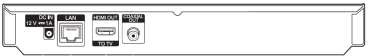 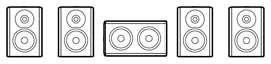 Terminal TNT/SAT SAGEM	Lecteur blu-ray LGAmplificateur PIONEER6Baccalauréat Professionnel Systèmes NumériquesAP 2306 SN T 21 1Session 2023Éléments de correctionEPREUVE E2 : option B - AREDDurée : 4h00Coefficient : 5Page 1/27NISM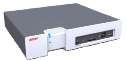 Accessible par le réseau local, il stocke les configurations descontrôleurs de chambre (NIRC) et gère le système téléCARE IP.NIRC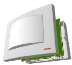 Il sert de passerelle entre le réseau local et le réseau bus de chambre pour communiquer avec les périphériques que sont :les afficheurs d’office (NIRD),les unités d’appel bloc porte (NIDM),les unités d’appel sanitaire avec cordon (NIPC),les unités d’appel tête de lit (NIBM).NIRD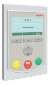 Fixé au mur de l’office, il combine une unité d’appel de porte, un afficheur alphanumérique et un lecteur de cartes RFID.Il permet les communications vocales avec les chambres et l’affichage des messages générés par le système manager.NIDM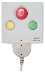 Fixé au mur de la chambre à proximité de la porte d’entrée, il permet au résident de communiquer avec les personnels par l’afficheur d’office (NIRD) et l’afficheur de couloir (NICD).NIPC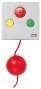 Fixé au mur de la salle de bain, il permet au résident de communiquer avec les personnels par l’afficheur d’office (NIRD) et l’afficheur de couloir (NICD).NIBM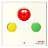 Situé dans la chambre à proximité du lit, il permet au résident de communiquer avec les personnels par l’afficheur d’office (NIRD) et l’afficheur de couloir (NICD).NICD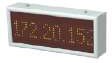 L’afficheur de couloir (NICD), fixé au mur du couloir, permet la visualisation des messages du système manager. Il est directement connecté au réseau LAN en mode PoE.AL8D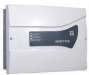 L’alimentation du système téléCARE est de 24V DC, celle-ci pouvant être obtenue par une source externe décentralisée (alimentation externe AL8D) ou par le mode PoE.Unité passiveUnité passiveUnité passiveUnités d’appel sanitaire avec cordon (NIPC)Unités d’annulation d’appel toilettes (NITC)Unité d’appel avec prise (NISE)Unité active avec connecteur de bus passifUnité d’appel bloc de porte (NIDM)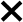 Unité active avec connecteur de bus passifUnité d’appel tête de lit (NIBM)Unité active avec connecteur de bus passifUnité d’appel sanitaire aveccordon (NIPC)Unité active avec connecteur de bus passifUnité d’annulation d’appel toilettes (NITC)ÉquipementsAdresse IPProtocoleLivebox176.138.14.41Adresse FAIDHCPAdresse fournie par le FAIOrangeLivebox192.168.1.1 / 24IP StatiqueCoté serveurServeur DHCP192.168.1.2 / 24IP StatiqueCoté boxServeur DHCP172.16.0.255 /16DHCPCoté réseau localNISM : module degestion systèmeDHCPCoté réseau localNICDAfficheur de couloirsDHCPCoté réseau localPC local personnelDHCPCoté réseau localNIRC1 : contrôleur dechambre 101DHCPCoté réseau localNIRC2 : contrôleur dechambre 102DHCPCoté réseau localParamètres LANcoté serveurParamètres WANcoté FAIAdresse IP :192.168.1.1Passerelle : 192.168.1.1Masque sous-réseau : 255.255.255.0 Nom du réseau Wi-Fi (SSID) : EHPAD Norme : IEEE 802.11 b/g/n/ac Fréquences Wi-Fi : 2.4GHz - 5 GHz Sécurité sans fil : WPA2Canal utilisé : 6Adresse IP : 176.138.142.41Passerelle : 176.138.128.1Masque de sous-réseau : 255.255.192.0 Serveur DNS primaire : 194.158.122.10 Serveur DNS secondaire : 194.158.122.15 MTU : 1500Équipement (repère)Rôle principalAfficheur d’office infirmier (NIRD)Permet aux personnels de communiquer vocalement avec les résidents et de recevoir des messagesAlimentation (ALD8)Alimente les contrôleurs de chambre en 24V DCContrôleur de chambre (NIRC2)Communique par un réseau BUS de chambre avec les périphériques de la chambre 102Unité d’appel bloc porte (NIDM2)Permet au résident de communiquer avec le personnel depuis la porte d’entrée de la chambre 102Unité d’appel sanitaire avec cordon (NIPC2)Permet au résident de communiquer avec le personnel depuis les sanitaires de la chambre 102Unité d’appel tête de lit (NIBM2)Permet au résident de la chambre 102 de communiquer avec le personnel depuis son litAfficheur de couloir (NICD)Installé dans le couloir, il affiche des messages aux personnelsModule	de	gestion	« Système Manager » (NISM)Gère le fonctionnement du système téléCARE IPServeur DHCPDélivre des adresses IP aux équipements sur le réseau localPériphériques connectésType de liaisonSwitch POE et NICDEthernet + PoESwitch POE et NIRCEthernetNIRC et NIRDBus actifNIRC et NIBMBus actifNIRC et NIDMBus actifNIDM et NIPCBus passifNom de la protectionCalibreFonction dans l’installationFusible500 mAProtège les sorties bus contre les court-circuitsPuissance totale maxi des 4 afficheurs4 x 11 = 44WConformitéx	OUI	NONPuissance maxi fournie par le switch180WConformitéx	OUI	NONJustificationLe switch peut fournir 180W pour 44W demandé par les afficheursLe switch peut fournir 180W pour 44W demandé par les afficheursNorme exigée pour afficheur POEIEEE 802.3afConformitéX  OUI	NONNorme ports POE du switch802.3at/afConformitéX  OUI	NONJustificationLa norme des ports du switch comprend celle de l’afficheurLa norme des ports du switch comprend celle de l’afficheurMSR25525500LocalContrôleurPériphériqueNuméro du BusAdresse choisie ou AffectationCh 100Ch 101NIRC1NIBM101Ch 101NIRC1NIDM102Ch 101NIRC1NIPC1xConnecté à NIDM1Ch102NIRC2NIBM200Ch102NIRC2NIDM201Ch102NIRC2NIPC2xConnecté à NIDM2Local personnelsNIRC2NIRD17(non paramétrable)Sdb communeNIRC3NIDM311Sdb communeNIRC3NIPC3xConnecté à NIDM3LiaisonAudioVidéoAnalogiqueNumériqueNature de la liaisonL1xxxCâble coaxialL2xxxCâble coaxialL3xxxCâble coaxialL4xxxCâble HDMIL5xxxCâble HDMIL6xxxCâble HDMIL7xxCâbles SUB, RCA et enceinte passiveDésignationGénéral prisesPC laboPC plan detravailLibreType1P+N1P+N1P+N1P+NCalibre32A16A16A20ASensibilité différentiel30mAType de câblePeigne de raccordement10 mm²R2V 3G2.5mm2R2V 3G2.5mm2R2V 3G2.5mm2InstallationInstallationNorme NF C 15-100Conformité (à justifier)Disjoncteur dédié au fourRepèreCalibreCalibreOUI	X	NONCalibre 20A de Q35 conforme à la normeDisjoncteur dédié au fourQ3520A20AOUI	X	NONCalibre 20A de Q35 conforme à la normeCâbled’alimentationSectionSectionSectionOUI  X	NONSection du câble conforme à la normeCâbled’alimentation2,5 mm22,5 mm22,5 mm2OUI  X	NONSection du câble conforme à la normeParamètres du fourParamètres duSmartphoneFréquence de fonctionnement WIFI2,4 GHz2.4 GHzVersion système d’exploitationAndroid 8 et plusAndroid 9Conformité four / Smartphone  OUI	  NON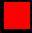 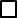   OUI	  NONParamètres du fourLiveboxFréquence de fonctionnement WIFI2,4 GHz2.4 GHzConformité four / Livebox:  OUI	 NON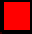   OUI	 NON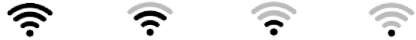 ExcellentBonMoyenFaible> -50 dBm-50 dBm à -60 dBm-60 à -70 dBm< -70dBmPuissance sur le canal 1 :	- 83 dBm Niveau de puissance :	FaiblePuissance sur le canal 1 :	- 83 dBm Niveau de puissance :	FaiblePuissance sur le canal 1 :	- 83 dBm Niveau de puissance :	FaiblePuissance sur le canal 1 :	- 83 dBm Niveau de puissance :	FaibleProcédure d’entrée dans le PADMise sous tension du fourMise sous tension du fourMise sous tension du fourMise sous tension du fourProcédure d’entrée dans le PADValider l’heure à 12:00, puis validation par T3Valider l’heure à 12:00, puis validation par T3Valider l’heure à 12:00, puis validation par T3Valider l’heure à 12:00, puis validation par T3Procédure d’entrée dans le PADProcédure d’entrée dans le PADCommutateur	C2 os 1, puis pos 0,Commutateur	C2 os 1, puis pos 0,Commutateur	C2 os 1, puis pos 0,puis pos 1, puis pos 0Procédure d’entrée dans le PADAppui successif sur les touchesAppui successif sur les touchesT1, T2, T3, T4, T5 et T6T1, T2, T3, T4, T5 et T6Procédure d’entrée dans le PADProcédure d’entrée dans le PADProcédure d’entrée dans le PADCommutateur cuisson C1 sur pos 1, puis sur pos 0Commutateur cuisson C1 sur pos 1, puis sur pos 0Commutateur cuisson C1 sur pos 1, puis sur pos 0Procédure d’entrée dans le PADRésultat de l’entrée dans le PADRésultat de l’entrée dans le PADMenu d’accueil du PADMenu d’accueil du PADMenu d’accueil du PADVisualisation de l’état du composant incriminéAction pour accéder à la phase de test du composant incriminéAction pour accéder à la phase de test du composant incriminéAction pour accéder à la phase de test du composant incriminéAction pour accéder à la phase de test du composant incriminéVisualisation de l’état du composant incriminé4 appuis sur la touche T34 appuis sur la touche T34 appuis sur la touche T3Visualisation de l’état du composant incriminéVisualisation de l’état du composant incriminéNuméro de la phase	6Numéro de la phase	6Numéro de la phase	6Numéro de la phase	6Visualisation de l’état du composant incriminéInformation affichéePT 500Information affichéePT 500Information affichéePT 500Information affichéePT 500Action pour quitter le PADAppui sur la touche T6Appui sur la touche T6Appui sur la touche T6Appui sur la touche T6OrdreÉtapes5Mise à la terre et en court-circuit1Separation3Identification2Condamnation4Vérification d'absence de tension